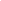 MondayFruit kebab dayTuesdayLegs, wings and other things dayWednesdayBug hunt dayThursdayBee kind dayFridayTry some yoga daySchool values"Challenge"Rosie/ Diamond dog challenge- Try a new yoga workout this weekRosie/ Diamond dog challenge- Try a new yoga workout this weekRosie/ Diamond dog challenge- Try a new yoga workout this weekRosie/ Diamond dog challenge- Try a new yoga workout this weekRosie/ Diamond dog challenge- Try a new yoga workout this weekReadingPhonics ideas…How many times can you write the tricky words all/theyWatch Geraldine the giraffe: igh, air, oaPlay dragons den game and blend words with /igh/https://www.phonicsplay.co.uk/resources/phase/3Play bingo with tricky words/ words containing igh/air/oaStories to share together at homeThe hungry caterpillarhttps://www.youtube.com/watch?v=75NQK-Sm1YYThe bad tempered ladybirdhttps://www.youtube.com/watch?v=bH6UIYCRmAEWhat the ladybird heardhttps://www.youtube.com/watch?v=Mq_Pee53RpEPhonics ideas…How many times can you write the tricky words all/theyWatch Geraldine the giraffe: igh, air, oaPlay dragons den game and blend words with /igh/https://www.phonicsplay.co.uk/resources/phase/3Play bingo with tricky words/ words containing igh/air/oaStories to share together at homeThe hungry caterpillarhttps://www.youtube.com/watch?v=75NQK-Sm1YYThe bad tempered ladybirdhttps://www.youtube.com/watch?v=bH6UIYCRmAEWhat the ladybird heardhttps://www.youtube.com/watch?v=Mq_Pee53RpEPhonics ideas…How many times can you write the tricky words all/theyWatch Geraldine the giraffe: igh, air, oaPlay dragons den game and blend words with /igh/https://www.phonicsplay.co.uk/resources/phase/3Play bingo with tricky words/ words containing igh/air/oaStories to share together at homeThe hungry caterpillarhttps://www.youtube.com/watch?v=75NQK-Sm1YYThe bad tempered ladybirdhttps://www.youtube.com/watch?v=bH6UIYCRmAEWhat the ladybird heardhttps://www.youtube.com/watch?v=Mq_Pee53RpEPhonics ideas…How many times can you write the tricky words all/theyWatch Geraldine the giraffe: igh, air, oaPlay dragons den game and blend words with /igh/https://www.phonicsplay.co.uk/resources/phase/3Play bingo with tricky words/ words containing igh/air/oaStories to share together at homeThe hungry caterpillarhttps://www.youtube.com/watch?v=75NQK-Sm1YYThe bad tempered ladybirdhttps://www.youtube.com/watch?v=bH6UIYCRmAEWhat the ladybird heardhttps://www.youtube.com/watch?v=Mq_Pee53RpEPhonics ideas…How many times can you write the tricky words all/theyWatch Geraldine the giraffe: igh, air, oaPlay dragons den game and blend words with /igh/https://www.phonicsplay.co.uk/resources/phase/3Play bingo with tricky words/ words containing igh/air/oaStories to share together at homeThe hungry caterpillarhttps://www.youtube.com/watch?v=75NQK-Sm1YYThe bad tempered ladybirdhttps://www.youtube.com/watch?v=bH6UIYCRmAEWhat the ladybird heardhttps://www.youtube.com/watch?v=Mq_Pee53RpEWritingWriting ideas this week....Write some facts about your favourite minibeastWrite some clues –Guess my mini beast-https://www.twinkl.co.uk/resource/t-t-5145-minibeasts-what-am-i-interactive-powerpoint-gameWrite a list of everything you can think of that has wingsMake a list of ingredients you will need to make a fruit kebabWriting ideas this week....Write some facts about your favourite minibeastWrite some clues –Guess my mini beast-https://www.twinkl.co.uk/resource/t-t-5145-minibeasts-what-am-i-interactive-powerpoint-gameWrite a list of everything you can think of that has wingsMake a list of ingredients you will need to make a fruit kebabWriting ideas this week....Write some facts about your favourite minibeastWrite some clues –Guess my mini beast-https://www.twinkl.co.uk/resource/t-t-5145-minibeasts-what-am-i-interactive-powerpoint-gameWrite a list of everything you can think of that has wingsMake a list of ingredients you will need to make a fruit kebabWriting ideas this week....Write some facts about your favourite minibeastWrite some clues –Guess my mini beast-https://www.twinkl.co.uk/resource/t-t-5145-minibeasts-what-am-i-interactive-powerpoint-gameWrite a list of everything you can think of that has wingsMake a list of ingredients you will need to make a fruit kebabWriting ideas this week....Write some facts about your favourite minibeastWrite some clues –Guess my mini beast-https://www.twinkl.co.uk/resource/t-t-5145-minibeasts-what-am-i-interactive-powerpoint-gameWrite a list of everything you can think of that has wingsMake a list of ingredients you will need to make a fruit kebabMathsCan you make a repeating pattern with your fruit kebab?Guess my shape game… draw a shape on a sticky note and place on someone’s forehead. Can you give them clues to guess the shape?Kims game- hide shapes under a blanket and take one away, which shape is missing.Keep counting together and using number flashcards.Can you make a repeating pattern with your fruit kebab?Guess my shape game… draw a shape on a sticky note and place on someone’s forehead. Can you give them clues to guess the shape?Kims game- hide shapes under a blanket and take one away, which shape is missing.Keep counting together and using number flashcards.Can you make a repeating pattern with your fruit kebab?Guess my shape game… draw a shape on a sticky note and place on someone’s forehead. Can you give them clues to guess the shape?Kims game- hide shapes under a blanket and take one away, which shape is missing.Keep counting together and using number flashcards.Can you make a repeating pattern with your fruit kebab?Guess my shape game… draw a shape on a sticky note and place on someone’s forehead. Can you give them clues to guess the shape?Kims game- hide shapes under a blanket and take one away, which shape is missing.Keep counting together and using number flashcards.Can you make a repeating pattern with your fruit kebab?Guess my shape game… draw a shape on a sticky note and place on someone’s forehead. Can you give them clues to guess the shape?Kims game- hide shapes under a blanket and take one away, which shape is missing.Keep counting together and using number flashcards.PSED (personal social and emotional development)What could you do to be kind to someone else and make them smile today?What do you love about your Dad/Grandad/Uncle?What could you do to be kind to someone else and make them smile today?What do you love about your Dad/Grandad/Uncle?What could you do to be kind to someone else and make them smile today?What do you love about your Dad/Grandad/Uncle?What could you do to be kind to someone else and make them smile today?What do you love about your Dad/Grandad/Uncle?What could you do to be kind to someone else and make them smile today?What do you love about your Dad/Grandad/Uncle?Understanding the worldGo out into the garden or a park and go on a bug hunt together.https://littlegreenexplorers.com/hapa-zome-or-leaf-bashing-nature-activity-for-kids/We have been doing some leaf printing in the outside area and we made magic wandshttps://www.artycraftykids.com/craft/magical-stick-wands/Go out into the garden or a park and go on a bug hunt together.https://littlegreenexplorers.com/hapa-zome-or-leaf-bashing-nature-activity-for-kids/We have been doing some leaf printing in the outside area and we made magic wandshttps://www.artycraftykids.com/craft/magical-stick-wands/Go out into the garden or a park and go on a bug hunt together.https://littlegreenexplorers.com/hapa-zome-or-leaf-bashing-nature-activity-for-kids/We have been doing some leaf printing in the outside area and we made magic wandshttps://www.artycraftykids.com/craft/magical-stick-wands/Go out into the garden or a park and go on a bug hunt together.https://littlegreenexplorers.com/hapa-zome-or-leaf-bashing-nature-activity-for-kids/We have been doing some leaf printing in the outside area and we made magic wandshttps://www.artycraftykids.com/craft/magical-stick-wands/Go out into the garden or a park and go on a bug hunt together.https://littlegreenexplorers.com/hapa-zome-or-leaf-bashing-nature-activity-for-kids/We have been doing some leaf printing in the outside area and we made magic wandshttps://www.artycraftykids.com/craft/magical-stick-wands/Expressive arts and designHave a go at some symmetrical butterfly paintinghttps://www.youtube.com/watch?v=042uDqg2k3gMake a card for your Dad/Grandad/UncleOn Friday it is the ‘Big Sing’ there are lots of people taking part next Friday and this is the link so you can learn some of the songs. The username lodgelane and the password is lodgelane https://charanga.com/site/ Have a go at some symmetrical butterfly paintinghttps://www.youtube.com/watch?v=042uDqg2k3gMake a card for your Dad/Grandad/UncleOn Friday it is the ‘Big Sing’ there are lots of people taking part next Friday and this is the link so you can learn some of the songs. The username lodgelane and the password is lodgelane https://charanga.com/site/ Have a go at some symmetrical butterfly paintinghttps://www.youtube.com/watch?v=042uDqg2k3gMake a card for your Dad/Grandad/UncleOn Friday it is the ‘Big Sing’ there are lots of people taking part next Friday and this is the link so you can learn some of the songs. The username lodgelane and the password is lodgelane https://charanga.com/site/ Have a go at some symmetrical butterfly paintinghttps://www.youtube.com/watch?v=042uDqg2k3gMake a card for your Dad/Grandad/UncleOn Friday it is the ‘Big Sing’ there are lots of people taking part next Friday and this is the link so you can learn some of the songs. The username lodgelane and the password is lodgelane https://charanga.com/site/ Have a go at some symmetrical butterfly paintinghttps://www.youtube.com/watch?v=042uDqg2k3gMake a card for your Dad/Grandad/UncleOn Friday it is the ‘Big Sing’ there are lots of people taking part next Friday and this is the link so you can learn some of the songs. The username lodgelane and the password is lodgelane https://charanga.com/site/ Physical developmentThere are lots of fun yoga workouts on the cosmic kids yoga pagehttps://www.youtube.com/user/CosmicKidsYogaTalk about healthy eating when you make a fruit kebab. Before you start making it you can talk about the importance of washing your hands before you prepare food.There are lots of fun yoga workouts on the cosmic kids yoga pagehttps://www.youtube.com/user/CosmicKidsYogaTalk about healthy eating when you make a fruit kebab. Before you start making it you can talk about the importance of washing your hands before you prepare food.There are lots of fun yoga workouts on the cosmic kids yoga pagehttps://www.youtube.com/user/CosmicKidsYogaTalk about healthy eating when you make a fruit kebab. Before you start making it you can talk about the importance of washing your hands before you prepare food.There are lots of fun yoga workouts on the cosmic kids yoga pagehttps://www.youtube.com/user/CosmicKidsYogaTalk about healthy eating when you make a fruit kebab. Before you start making it you can talk about the importance of washing your hands before you prepare food.There are lots of fun yoga workouts on the cosmic kids yoga pagehttps://www.youtube.com/user/CosmicKidsYogaTalk about healthy eating when you make a fruit kebab. Before you start making it you can talk about the importance of washing your hands before you prepare food.